THANIA CAROLINA VALDEZ RENTERIAt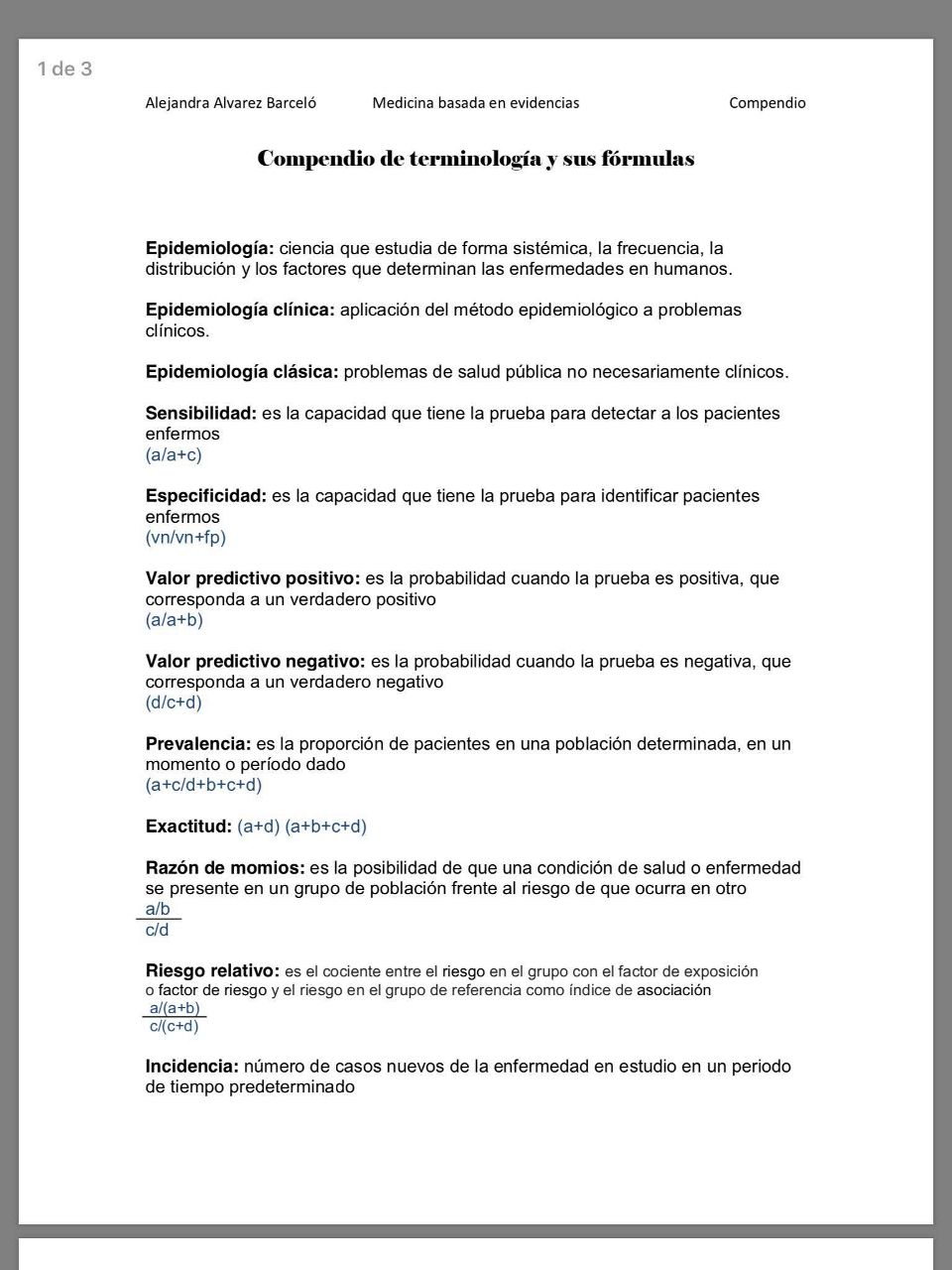 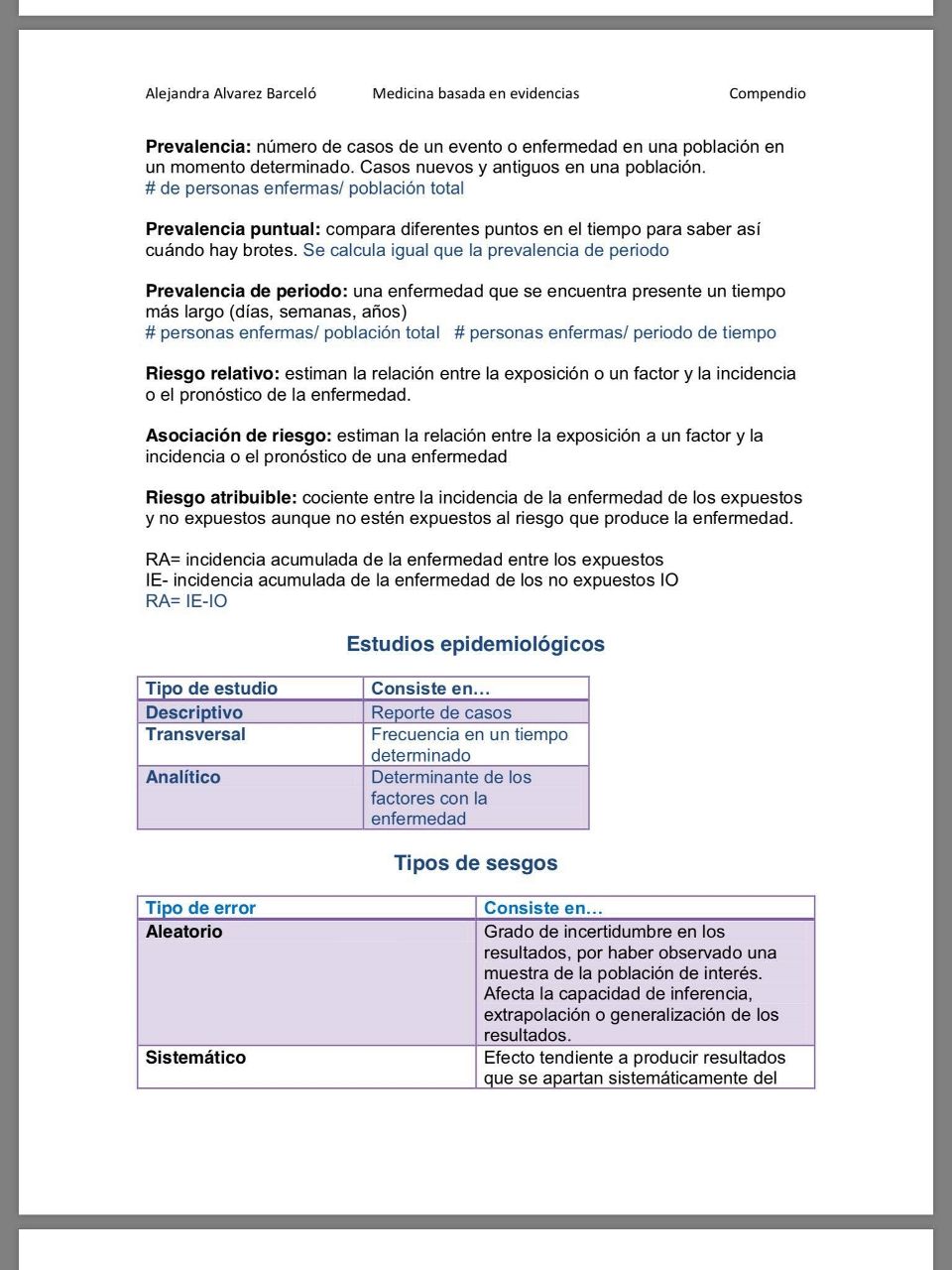 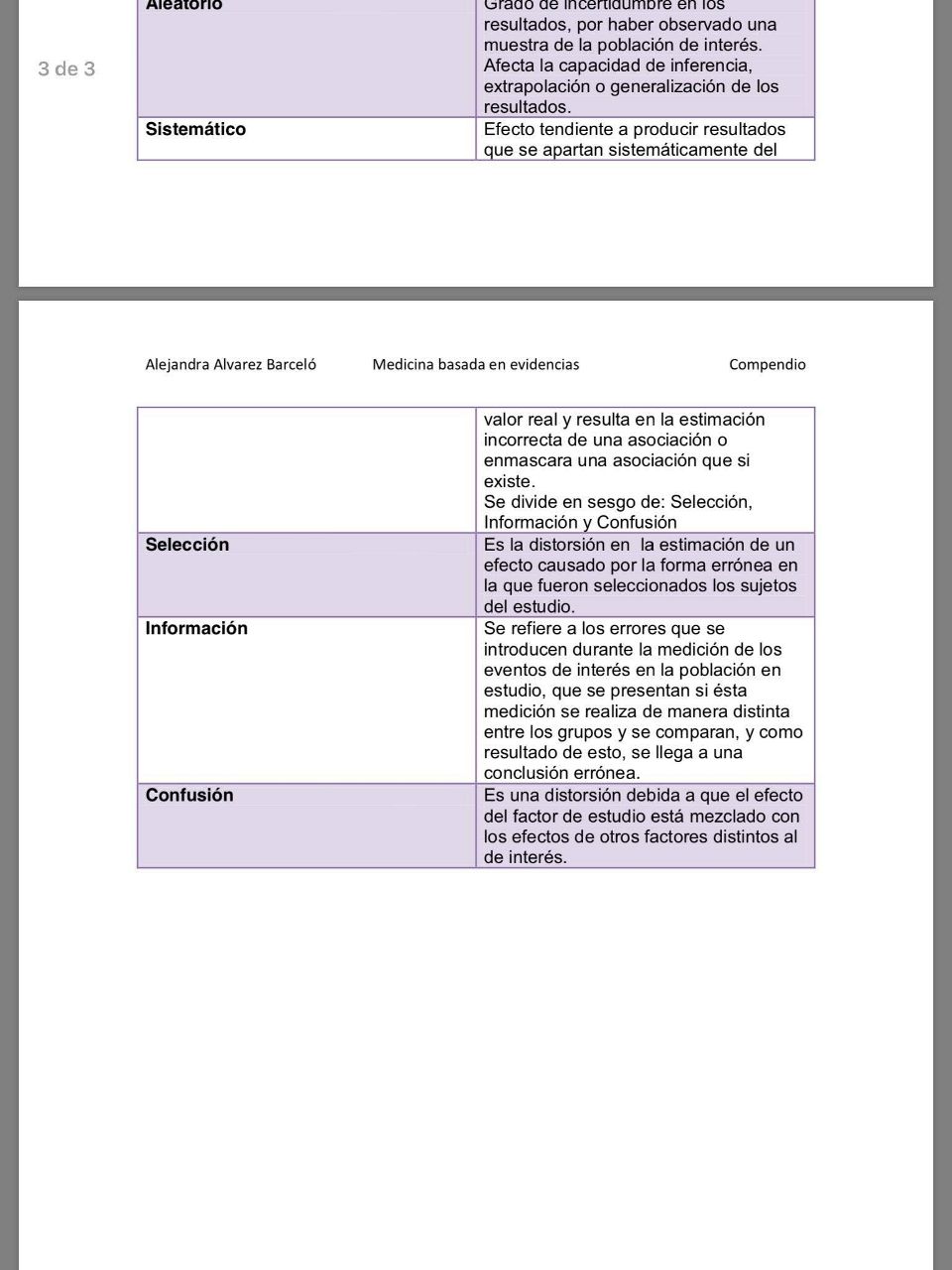 